Laaja-alainen osaaminen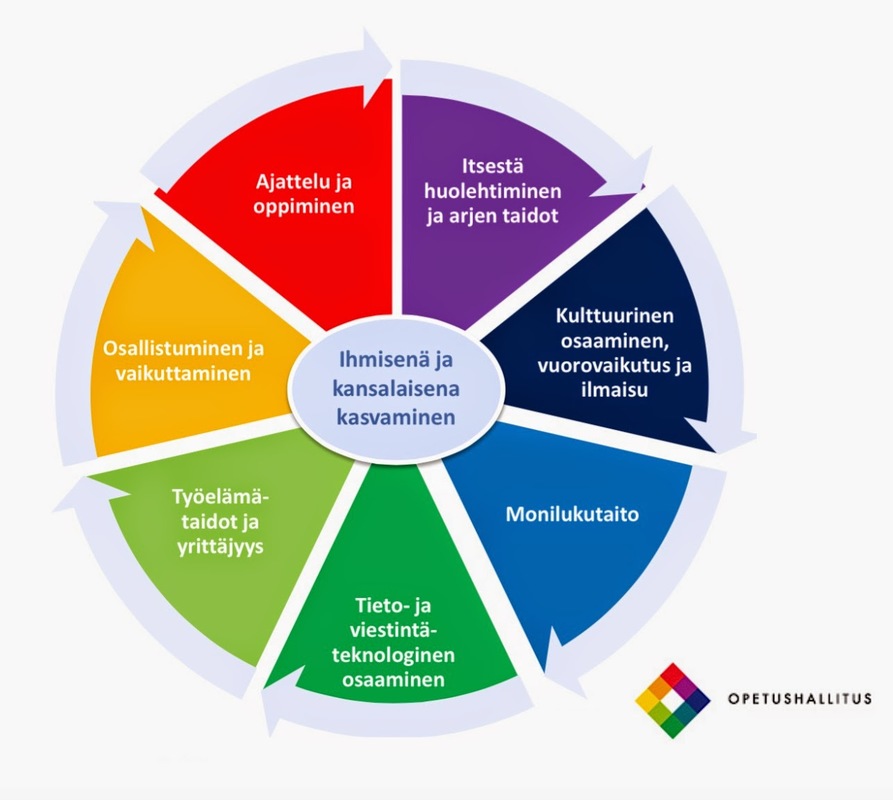 